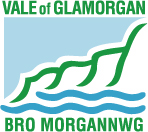 Dim ond rhieni sy'n cael un o'r budd-daliadau a restrir isod fydd yn gallu hawlio Prydau Ysgol am Ddim.Ticiwch y bocs perthnasol.Datganiad i'w lofnodi gan yr ymgeisydd a'u partnerRydw i'n datgan:Bod y wybodaeth a ddarparwyd gennyf yn y ffurflen hon yn gywir hyd eithaf fy ngwybodaeth.Y byddaf yn eich hysbysu o unrhyw newidiadau i'm hamgylchiadauRydw i'n cytuno y byddwch yn defnyddio'r wybodaeth hon a ddarparwyd gennyf er mwyn prosesu fy nghais am brydau ysgol am ddim ac y byddwch yn cysylltu â ffynonellau eraill yn unol â'r hyn a ganiateir dan y gyfraith, er mwyn dilysu fy hawl gychwynnol a pharhaus.Rydw i'n deall y gallai canlyniadau unrhyw archwiliad o gymhwystra am brydau ysgol am ddim gael eu defnyddio er mwyn asesu fy hawl i gael unrhyw fudd-daliadau ychwanegol hefyd pan fo hynny'n berthnasol, ar gyfer e.e.  Grant Gwisg Ysgol.Llofnod yr Ymgeisydd: ……………….......................................................  Dyddiad: ......................………….   Llofnod y Partner: ......................................................................…………  Dyddiad: ......................………….A fyddech gystal â'i llenwi a'i dychwelyd at:Budd-daliadau, Swyddfeydd Dinesig, Heol Holton, Y Barri, CF63 4RUNeu ebost: benefits@valeofglamorgan.gov.ukCymhorthdal Incwm (IS).Lwfans Ceisio Gwaith wedi'i Seilio ar Incwm (IBJSA).Lwfans Cyflogaeth a Chymorth (Seiliedig ar Incwm) (ESA(IR)).Credyd Treth Plant gydag incwm blynyddol heb fod yn uwch na £16,190, ac NAD YDYNT yn gymwys i hawlio Credyd Treth Gwaith.Cymorth dan rhan VI Deddf Lloches a Mewnfudo 1999.Elfen Gwarant Credyd Pensiwn y Wladwriaeth.Mae plant sy'n cael IS neu IBJSA drostynt eu hunain yn gymwys i gael prydau ysgol am ddim hefyd.		I'W LENWI GAN YR YMGEISYDD A'U PARTNER		I'W LENWI GAN YR YMGEISYDD A'U PARTNER		I'W LENWI GAN YR YMGEISYDD A'U PARTNER		I'W LENWI GAN YR YMGEISYDD A'U PARTNER		I'W LENWI GAN YR YMGEISYDD A'U PARTNER		I'W LENWI GAN YR YMGEISYDD A'U PARTNER		I'W LENWI GAN YR YMGEISYDD A'U PARTNERTEITL YMGEISYDD:TEITL YMGEISYDD:TEITL PARTNER:TEITL PARTNER:TEITL PARTNER:TEITL PARTNER:TEITL PARTNER:Enw Llawn:Enw Llawn:Enw Llawn:Enw Llawn:Enw Llawn:Enw Llawn:Enw Llawn:Dyddiad Geni:Dyddiad Geni:Dyddiad Geni:Dyddiad Geni:Dyddiad Geni:Dyddiad Geni:Dyddiad Geni:Rhif Yswiriant Gwladol:Rhif Yswiriant Gwladol:Rhif Yswiriant Gwladol:Rhif Yswiriant Gwladol:Rhif Yswiriant Gwladol:Rhif Yswiriant Gwladol:Rhif Yswiriant Gwladol:Cyfeiriad:Cyfeiriad:Cyfeiriad:Cyfeiriad:Cyfeiriad:Cyfeiriad:Cyfeiriad:Cod post:Cod post:Cod post:Rhif ffon:Rhif ffon:Rhif ffon:Rhif ffon:Enwau'r holl blant yr ydych yn dymuno hawlio Prydau Ysgol am Ddim ar eu cyfer.  Dyddiad Geni  Dyddiad Geni  Dyddiad Geni  B/MEnw'r YsgolDyddiad Dechrau/Mynd i Ddechrau